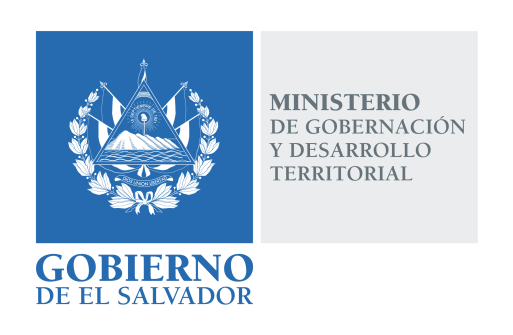 MINISTERIO DE GOBERNACIÓN Y DESARROLLO TERRITORIALREPÚBLICA DE EL SALVADOR, AMÉRICA CENTRALRESOLUCIÓN NÚMERO DOSCIENTOS DOS. En la Unidad de Acceso a la Información Pública del Ministerio de Gobernación y Desarrollo Territorial: San Salvador, a las ocho horas y cincuenta minutos del día trece de diciembre de dos mil dieciocho. CONSIDERANDO: Téngase por recibida la solicitud de información presentada por medio del Sistema de Gestión de Solicitudes (SGS) en fecha catorce de noviembre del presente año, a nombre de ----------------------------------------, registrada por esta Unidad bajo el correlativo MIGOBDT-2018-0186, en la que esencial y textualmente requiere: “Información al respecto de los desastres naturales/ambientales que han ocurrido en el país desde 1990 hasta la fecha, clasificados por tipo, e identificando los municipios, número de personas afectadas, tipo de afectación, fecha, tipo de alerta, y presupuesto de daños.” Que la referida solicitud cumple con todos los requisitos establecidos en el Art. 66 de la Ley de Acceso a la Información Pública –LAIP-, a su vez dicha información no se encuentra entre las excepciones enumeradas en los artículos 19 y 24 de la Ley y 19 de su Reglamento.Que en razón de lo anterior, conforme al Art. 70 de la LAIP, se trasladó la solicitud a la Dirección de Protección Civil, Prevención y Mitigación de Desastres, por medio del memorando MEM-UAIP-190-2018 de fecha 14 de noviembre de dos mil dieciocho.Que a la fecha de la realización de la presente Resolución, no hubo respuesta por parte de dicha Dirección.POR TANTO, conforme a los Arts. 86 Inciso 3° de la Constitución y 2, 7, 9, 10, 50, 62 y 72 de la Ley de Acceso a la Información Pública, esta Unidad de Acceso a la Información Pública, RESUELVE: Informar al solicitante que a la fecha no se aportó la entrega de la información por parte de la mencionada Dirección.Habilítese al solicitante su derecho a recurrir conforme al Art. 82 de la Ley de Acceso a la Información. Remítase la presente por el medio señalado para tal efecto. NOTIFÍQUESE.LICDA. JENNI VANESSA QUINTANILLA GARCÍAOFICIAL DE INFORMACIÓN AD-HONOREM